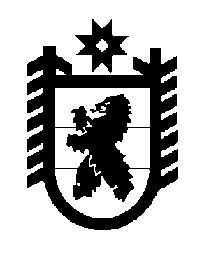 Российская Федерация Республика Карелия    ПРАВИТЕЛЬСТВО РЕСПУБЛИКИ КАРЕЛИЯПОСТАНОВЛЕНИЕот  4 июля 2017 года № 224-Пг. Петрозаводск       Об утвержденииСоциальной программы Республики Карелия, связанной с укреплением материально-технической базы организаций социального обслуживания населения и обучением компьютерной грамотности неработающих пенсионеров, на 2017 год  и Порядка организации обучения неработающих пенсионеров, проживающих в Республике Карелия, компьютерной грамотности в 2017 году за счет субсидий, предоставляемых из бюджета Пенсионного фонда Российской Федерации бюджету Республики Карелия на софинансирование расходных обязательств Республики Карелия, возникающих при реализации Социальной программы Республики Карелия, связанной с укреплением материально-технической базы организаций социального обслуживания населения и обучением компьютерной грамотности неработающих пенсионеров, и средств бюджета Республики Карелия на 2017 годВ соответствии с постановлением Правительства Российской Федерации от 10 июня 2011 года № 456 «О порядке финансового обеспечения социальных программ субъектов Российской Федерации, связанных с укреплением материально-технической базы организаций социального обслуживания населения, оказанием адресной социальной помощи неработающим пенсионерам, являющимся получателями страховых пенсий по старости и по инвалидности, и обучением компьютерной грамотности неработающих пенсионеров» Правительство Республики Карелия                                  п о с т а н о в л я е т:1. Утвердить Социальную программу Республики Карелия, связанную с укреплением материально-технической базы организаций социального обслуживания населения и обучением компьютерной грамотности неработающих пенсионеров, на 2017 год согласно приложению 1 к настоящему постановлению.2. Утвердить  Порядок  организации обучения неработающих пенсионеров, проживающих в Республике Карелия, компьютерной грамотности в 2017 году за счет субсидий, предоставляемых из бюджета Пенсионного фонда Российской Федерации бюджету Республики Карелия на софинансирование расходных обязательств Республики Карелия, возникающих при реализации Социальной программы Республики Карелия, связанной с укреплением материально-технической базы организаций социального обслуживания населения и обучением компьютерной грамотности неработающих пенсионеров, и средств бюджета Республики Карелия на 2017 год согласно приложению 2 к настоящему постановлению.Временно исполняющий обязанности
Главы Республики Карелия                                                       А.О. ПарфенчиковПриложение 1 к постановлениюПравительства Республики Карелияот  4 июля 2017 года № 224-ПСоциальная программа Республики Карелия, связанная с укреплением материально-технической базы организаций социального обслуживания населения и обучением компьютерной грамотности неработающих пенсионеров, на 2017 годПАСПОРТСоциальной программы Республики Карелия, связаннойс укреплением материально-технической базы организацийсоциального обслуживания населения и обучением компьютернойграмотности неработающих пенсионеров, на 2017 годI. Содержание проблемы и обоснованиенеобходимости ее решенияВ соответствии со Стратегией социально-экономического развития Республики Карелия до 2020 года, утвержденной постановлением Законодательного Собрания Республики Карелия от 24 июня 2010 года                  № 1755-IV ЗС, одной из стратегических целей в сфере социальной защиты является повышение эффективности и качества социального обслуживания населения Республики Карелия.Одним из приоритетных направлений долгосрочной политики социальной защиты населения в Республике Карелия является социальное обслуживание граждан пожилого возраста и инвалидов.Система стационарных организаций социального обслуживания граждан пожилого возраста и инвалидов, в том числе детей-инвалидов (далее – СОСО), в Республике Карелия представлена 24 организациями – 8 государственными стационарными организациями (дома-интернаты, республиканский центр реабилитации инвалидов) и 16 муниципальными организациями (центры социального обслуживания населения, комплексные центры социального обслуживания населения), в состав которых входит 21 отделение временного проживания граждан.Общая плановая мощность СОСО составляет 2656 стационарных мест. На 1 апреля 2017 года очередь в дома-интернаты составляла 189 человек.В рамках Программы планируется укрепление материально-технической базы ГБСУ СО РК «Ладвинский ДДИ».ГБСУ СО РК «Ладвинский ДДИ» является медико-социальным учреждением, предназначенным для постоянного, временного (до 6 месяцев) и 5-дневного (в неделю) проживания детей-инвалидов в возрасте от 4 до 18 лет и инвалидов старше 18 лет с аномалиями умственного развития, нуждающихся по состоянию здоровья в уходе, бытовом и медицинском обслуживании, а также в социально-трудовой реабилитации, обучении и воспитании.Общая плановая мощность ГБСУ  СО РК «Ладвинский ДДИ» составляет 302 места.На 1 января 2017 года общая численность получателей социальных услуг ГБСУ СО РК «Ладвинский ДДИ» составляла  295 человек, из них 74 – несовершеннолетние граждане, в том числе дети-сироты и дети, оставшиеся без попечения родителей. В 2017 году предусматривается капитальный  ремонт оконных заполнений с заменой оконных блоков на энергосберегающие в корпусе № 2.Мероприятия являются частью комплекса мер, направленных на улучшение условий проживания получателей социальных услуг, и предполагаются к реализации, помимо прочего, за счет субсидии, предоставляемой Пенсионным фондом Российской Федерации бюджету Республики Карелия на ремонт стационарных учреждений социального обслуживания.Все работы должны быть выполнены с учетом санитарно-эпидемиологических норм, требований пожарной безопасности, энергетической эффективности и энергосбережения.Капитальный ремонт оконных заполнений с заменой оконных блоков на энергосберегающие в корпусе № 2 с применением современных энергосберегающих технологий и  материалов позволит  улучшить ситуацию с соблюдением температурного режима в помещениях ГБСУ СО РК «Ладвинский ДДИ» в ходе отопительного сезона. Сметная стоимость работ составляет 2775,94 тыс. рублей. Указанные работы позволят в целом улучшить условия проживания детей-инвалидов с хроническими психическими заболеваниями и умственными отклонениями в  ГБСУ СО РК «Ладвинский ДДИ».В соответствии с Указом Президента Российской Федерации от 7 мая 2012 года № 601 «Об основных направлениях совершенствования системы государственного управления» органы исполнительной власти всех уровней к 2018 году должны обеспечить доступность получения государственных и муниципальных услуг в электронной форме для 70 процентов граждан Российской Федерации.Ликвидация компьютерной неграмотности людей старшего возраста для обеспечения равных возможностей доступа к информационным технологиям независимо от возраста и региона проживания приобрела важнейшее значение в связи с развитием инфраструктуры электронного правительства и оказанием государственных и муниципальных услуг в электронной форме.Предоставление неработающим пенсионерам, проживающим в Республике Карелия, возможности изучения основ компьютерной грамотности, включение в образовательный процесс поможет пожилым людям в самореализации, расширит их кругозор, сферу общения, будет способствовать повышению качества их жизни, сохранению активной жизненной позиции, успешной социальной адаптации в информационной среде, доступности для них государственных и муниципальных услуг в электронной форме.II. Основные цели и задачи ПрограммыЦелями Программы являются:создание условий для повышения качества предоставления социальных услуг в стационарной форме социального обслуживания населения в Республике Карелия;предоставление неработающим пенсионерам, проживающим в Республике Карелия, возможности изучения основ компьютерной грамотности.В рамках Программы предусматривается решение следующих задач:укрепление материально-технической базы ГБСУ СО РК «Ладвинский ДДИ»;организация обучения компьютерной грамотности неработающих пенсионеров, проживающих в Республике Карелия.III. Ресурсное обеспечение ПрограммыМероприятия Программы реализуются за счет средств бюджета Пенсионного фонда Российской Федерации и бюджета Республики Карелия.Объем финансового обеспечения Программы составляет 2119,9 тыс. рублей, из них:1778,5 тыс. рублей – средства бюджета Пенсионного фонда Российской Федерации;341,4 тыс. рублей – средства бюджета Республики Карелия.Объем средств бюджета Республики Карелия на реализацию мероприятий Программы распределен следующим образом:на укрепление материально-технической базы организаций социального обслуживания – 290,0 тыс. рублей; на обучение компьютерной грамотности неработающих пенсионеров, проживающих в Республике Карелия, – 51,4 тыс. рублей.Данные средства предусмотрены Законом Республики Карелия                           от  21 декабря 2016 года № 2083-ЗРК «О бюджете Республики Карелия на 2017 год и на плановый период 2018 и 2019 годов». IV. Ожидаемые результаты реализации Программыи оценка ее эффективностиМероприятия, предусмотренные Программой, позволят:улучшить условия проживания детей-инвалидов в возрасте от 4 до 18 лет и инвалидов старше 18 лет с аномалиями умственного развития в ГБСУ СО РК «Ладвинский ДДИ»;увеличить численность неработающих пенсионеров, проживающих в Республике Карелия, владеющих современными информационными технологиями, в том числе позволяющими использовать возможности получения государственных и муниципальных услуг в электронной форме.V. Механизм реализации и контрольза ходом выполнения ПрограммыМероприятия Программы реализуются после принятия Пенсионным фондом Российской Федерации решения о предоставлении субсидии бюджету Республики Карелия.Контроль за ходом выполнения Программы осуществляют  Министерство социальной защиты, труда и занятости Республики Карелия и Отделение Пенсионного фонда.Информация о ходе выполнения Программы направляется Министер-ством социальной защиты, труда и занятости Республики Карелия в Отделение Пенсионного фонда.VI. Мероприятия ПрограммыПриложение 2 к постановлениюПравительства Республики Карелияот  4 июля 2017 года № 224-ППорядокорганизации обучения неработающих пенсионеров, проживающих в Республике Карелия, компьютерной грамотности в 2017 году за счет субсидий, предоставляемых из бюджета Пенсионного фонда Российской Федерации бюджету Республики Карелия на софинансирование расходных обязательств Республики Карелия, возникающих при реализации Социальной программы Республики Карелия, связанной с укреплением материально-технической базы организаций социального обслуживания населения и обучением компьютерной грамотности неработающих пенсионеров, и средств бюджета Республики Карелия на 2017 год1. Настоящий Порядок определяет правила организации обучения неработающих пенсионеров, проживающих в Республике Карелия, компьютерной грамотности в 2017 году за счет субсидий, предоставляемых из бюджета Пенсионного фонда Российской Федерации бюджету Республики Карелия на софинансирование расходных обязательств Республики Карелия, возникающих при реализации Социальной программы Республики Карелия, связанной с укреплением материально-технической базы организаций социального обслуживания населения и обучением компьютерной грамотности неработающих пенсионеров, и средств бюджета Республики Карелия на 2017 год.2. Право на обучение компьютерной грамотности имеют неработающие пенсионеры, проживающие в Республике Карелия (далее – неработающие пенсионеры).3. Обучение компьютерной грамотности неработающих пенсионеров  осуществляется в пределах городского округа (муниципального района) в Республике Карелия по месту жительства (месту пребывания) неработающего пенсионера.4. Организацию обучения компьютерной грамотности неработающих пенсионеров осуществляют государственное автономное образовательное учреждение дополнительного профессионального образования Республики Карелия «Центр обучения и мониторинга трудовых ресурсов» (далее – Центр обучения), имеющее лицензию на осуществление образовательной деятельности, с которым Министерством социальной защиты труда и занятости Республики Карелия (далее – Министерство) заключено соглашение об оказании услуг, и государственные казенные учреждения социальной защиты Республики Карелия – центры социальной работы по месту жительства (месту пребывания) неработающих пенсионеров (далее – Центры социальной работы).5. Центр обучения информирует Центры социальной работы о количестве обучающихся неработающих пенсионеров, времени и месте обучения.6. Неработающий пенсионер представляет в Центр социальной работы документ, удостоверяющий личность (в случае обращения представителя неработающего пенсионера предъявляется документ, подтверждающий полномочия представителя действовать от имени неработающего пенсионера),  заявление  о направлении на обучение компьютерной грамотности (далее – заявление) по форме согласно приложению к настоящему Порядку с предъявлением трудовой книжки. Специалист Центра социальной работы осуществляет проверку документов, представленных неработающим пенсионером.7. Центр социальной работы в порядке межведомственного информационного взаимодействия запрашивает сведения о назначении неработающему пенсионеру страховой пенсии и (или) пенсии по государственному пенсионному обеспечению, если он по собственной инициативе не представил пенсионное удостоверение или иной документ, выданный территориальным органом Пенсионного фонда Российской Федерации, подтверждающий факт назначения страховой пенсии и (или) пенсии по государственному пенсионному обеспечению.8. Решение о включении неработающего пенсионера в список  направляемых на обучение компьютерной грамотности либо об отказе в направлении на обучение компьютерной грамотности принимается Центром социальной работы в течение 3 рабочих дней с даты поступления в Центр социальной работы документов, указанных в пункте 6 настоящего Порядка.9. Основаниями для принятия решения об отказе в направлении неработающего пенсионера на обучение компьютерной грамотности являются:непредставление или представление не в полном объеме документов, указанных в пункте 6 настоящего Порядка;несоответствие гражданина категории, указанной в пункте 2 настоящего Порядка.10. Центр социальной работы в течение 3 рабочих дней со дня принятия решения письменно доводит до сведения неработающего пенсионера решение о включении его в список направляемых на обучение компьютерной грамотности либо об отказе в направлении на обучение компьютерной грамотности.11. Центр социальной работы формирует списки неработающих пенсионеров, направляемых на обучение компьютерной грамотности, в порядке поступления документов, указанных в пункте 6 настоящего Порядка.12. Не позднее чем за 10 рабочих дней до начала занятий Центр социальной работы информирует неработающих пенсионеров о сроках и месте обучения компьютерной грамотности путем размещения на информационных стендах списков направляемых на обучение компьютерной грамотности с указанием сроков и места проведения занятий, а также представляют сформированные списки в Центр обучения.13. Центр обучения ежемесячно направляет в Министерство отчеты о численности неработающих пенсионеров,  прошедших обучение компьютерной грамотности, в срок до 10-го числа месяца, следующего за отчетным.  14. Информирование о возможности обучения компьютерной грамотности неработающих пенсионеров осуществляется Министерством, Центром обучения, Центрами социальной работы путем размещения на официальных сайтах, информационных стендах, в средствах массовой информации сведений о порядке обучения компьютерной грамотности неработающих пенсионеров.15. Финансирование затрат, связанных с обучением компьютерной грамотности неработающих пенсионеров, осуществляется в пределах средств, предусмотренных Социальной программой Республики Карелия, связанной с укреплением материально-технической базы организаций социального обслуживания населения и обучением компьютерной грамотности неработающих пенсионеров, на 2017 год.16. Контроль за целевым использованием бюджетных средств, предназначенных для организации обучения компьютерной грамотности неработающих пенсионеров, осуществляет Министерство в соответствии с установленными полномочиями.Приложение к Порядку организации обучениянеработающих пенсионеров, проживающих в Республике Карелия, компьютернойграмотности в 2017 году за счет субсидий, предоставляемых из бюджета Пенсионного фонда Российской Федерации бюджету Республики Карелия на софинансирование расходных обязательств Республики Карелия,возникающих при реализации Социальнойпрограммы Республики Карелия, связаннойс укреплением материально-техническойбазы организаций социальногообслуживания населения и обучениемкомпьютерной грамотности неработающихпенсионеров, и средств бюджетаРеспублики Карелия на 2017 годВ государственное казенное учреждение социальной защиты Республики Карелия «Центр социальной работы_____________________________________»                                                                                                 (города, района) от ___________________________________,                                                                                               (фамилия, имя, отчество)                                                проживающего по адресу:____________________________________________________________________________			 тел.___________________________________                                                                               паспорт_________________________________________________________________________________________________________________(серия, номер, дата выдачи паспорта,наименование органа, выдавшего паспорт)ЗАЯВЛЕНИЕо направлении на обучение компьютерной грамотности    	Прошу направить меня на обучение компьютерной грамотности.    	В настоящее время являюсь неработающим пенсионером и  проживаю на территории Республики Карелия.    	В случае трудоустройства обязуюсь сообщить в течение 3 рабочих дней.Приложение: согласие на обработку персональных данных._______________________________             «____» ____________ 2017 года                       (подпись)С данными трудовой  книжки  сверено.  В  настоящее  время  обратившийся  не работает.Заявление зарегистрировано в журнале входящей документации государственного казенного учреждения социальной защиты Республики Карелия «Центр социальной работы ________________________________».                                                                                   (города, района)№ ______         «_____» ______________ 2017 годаДолжность,  фамилия,  имя,  отчество  и  подпись   специалиста,  принявшего заявление ______________________________________________________Наименование ПрограммыСоциальная программа Республики Карелия, связанная с укреплением материально-технической базы организаций социального обслуживания населения и обучением компьютерной грамотности неработающих пенсионеров, на 2017 год (далее – Программа)Основание для разработки Программыпостановление Правительства Российской Федерации                      от 10 июня 2011 года № 456 «О порядке финансового обеспечения социальных программ субъектов Российской Федерации, связанных с укреплением материально-технической базы организаций социального обслуживания населения, оказанием адресной социальной помощи неработающим пенсионерам, являющимся получателями страховых пенсий по старости и по инвалидности, и обучением компьютерной грамотности неработающих пенсионеров»Разработчик и исполнитель ПрограммыМинистерство социальной защиты, труда и занятости Республики КарелияЦели Программысоздание условий для повышения качества предоставления социальных услуг в стационарной форме социального обслуживания населения в Республике Карелия;предоставление неработающим пенсионерам, проживающим в Республике Карелия, возможности изучения основ компьютерной грамотностиЗадачи Программыукрепление материально-технической базы государственного бюджетного стационарного учреждения социального обслуживания Республики Карелия «Ладвинский детский дом-интернат для умственно отсталых детей»;организация обучения компьютерной грамотности неработающих пенсионеров, проживающих в Республике Карелия Срок реализации Программы2017 годОбъемы и источники финансового обеспечения Программыобщий объем финансового обеспечения мероприятий Программы составит 2119,9 тыс. рублей, из них:1778,5 тыс. рублей – средства бюджета Пенсионного фонда Российской Федерации;341,4 тыс. рублей – средства бюджета Республики КарелияОжидаемые результаты реализации Программыулучшение условий проживания детей-инвалидов в возрасте от 4 до 18 лет и инвалидов старше 18 лет с аномалиями умственного развития в государственном бюджетном стационарном учреждении социального обслуживания Республики Карелия «Ладвинский детский дом-интернат для умственно отсталых детей» (далее – ГБСУ СО РК «Ладвинский ДДИ»);увеличение численности неработающих пенсионеров, проживающих в Республике Карелия, владеющих современными информационными технологиями, в том числе позволяющими использовать возможности получения государственных и муниципальных услуг в электронной формеКонтроль за реализацией ПрограммыМинистерство социальной защиты, труда и занятости Республики Карелия;государственное учреждение – Отделение Пенсионного фонда Российской Федерации по Республике Карелия (далее – Отделение Пенсионного фонда) (по согласованию)№ п/пМероприятиеСубсидия, предоставляемая Пенсионным фондом Российской Федерации, тыс. рублейСредства бюджета Республики Карелия, тыс. рублейИсполнитель1234512345I.Укрепление материально-технической базы организаций социального обслуживания населения1508,8290,0Министерство социальной защиты, труда и занятости Республики Карелия1.Укрепление материально-технической базы ГБСУ СО РК «Ладвинский ДДИ» (капитальный  ремонт оконных запол-нений с заменой оконных блоков на энергосбере-гающие в корпусе № 2)1508,8290,0Министерство социальной защиты, труда и занятости Республики КарелияII.Обучение компьютерной грамотности неработаю-щих пенсионеров, прожи-вающих в Республике Карелия269,751,4Министерство социальной защиты, труда и занятости Республики КарелияИтого1778,5341,4